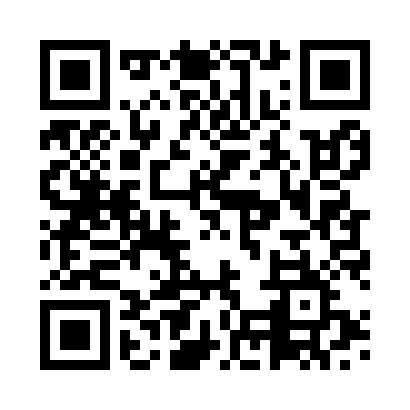 Prayer times for Kapr De, IndiaWed 1 May 2024 - Fri 31 May 2024High Latitude Method: One Seventh RulePrayer Calculation Method: University of Islamic SciencesAsar Calculation Method: HanafiPrayer times provided by https://www.salahtimes.comDateDayFajrSunriseDhuhrAsrMaghribIsha1Wed4:035:2411:564:336:297:502Thu4:025:2411:564:346:297:513Fri4:015:2311:564:346:307:514Sat4:015:2211:564:346:307:525Sun4:005:2211:564:346:317:536Mon3:595:2111:564:346:317:547Tue3:585:2011:564:346:327:548Wed3:575:2011:564:346:327:559Thu3:565:1911:564:346:337:5610Fri3:565:1911:564:346:337:5611Sat3:555:1811:564:356:347:5712Sun3:545:1811:564:356:347:5813Mon3:535:1711:564:356:357:5814Tue3:535:1711:564:356:357:5915Wed3:525:1611:564:356:368:0016Thu3:515:1611:564:356:368:0117Fri3:515:1511:564:366:378:0118Sat3:505:1511:564:366:378:0219Sun3:495:1411:564:366:388:0320Mon3:495:1411:564:366:388:0321Tue3:485:1411:564:366:398:0422Wed3:485:1311:564:366:398:0523Thu3:475:1311:564:376:408:0524Fri3:475:1311:564:376:408:0625Sat3:465:1211:564:376:418:0726Sun3:465:1211:564:376:418:0727Mon3:455:1211:574:376:428:0828Tue3:455:1111:574:386:428:0929Wed3:455:1111:574:386:438:0930Thu3:445:1111:574:386:438:1031Fri3:445:1111:574:386:438:10